Evaluation RubricNarrative Comic StripsStudent’s name: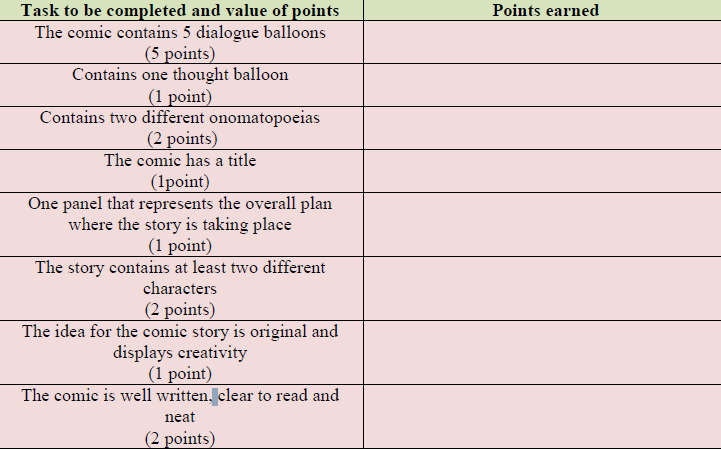 Comments : Total Points :                /15